Kaiser Chiefs Lyrics – “Ruby”[Verse 1:]
Let it never be said
The Romance is dead
'Cause there's so little else
Occupying my head

[Verse 2:]
There is nothing I need
except the function to breathe
But I'm not really fussed
Doesn't matter to me

[Chorus]

[Verse 3:]
Due to lack of interest
Tomorrow is canceled
Let the clocks be reset
And the pendulums held

[Verse 4:]
'Cause there's nothing at all
Except the space in-between
Finding out what you're called
And repeating your name

[Chorus]

[Middle 8:]
Could it be, could it be
That you're joking with me?
And you don't really see you and me [x2]

[Chorus]

Do you, do you, do you, do you
Know what you're doing, doing, to me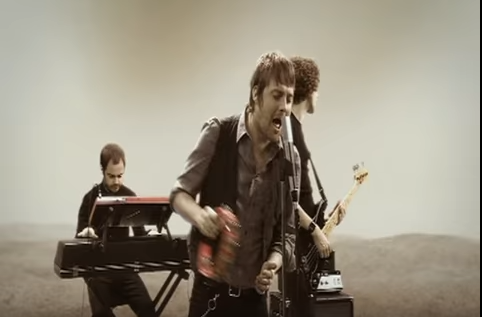 Old MacDonald had a farm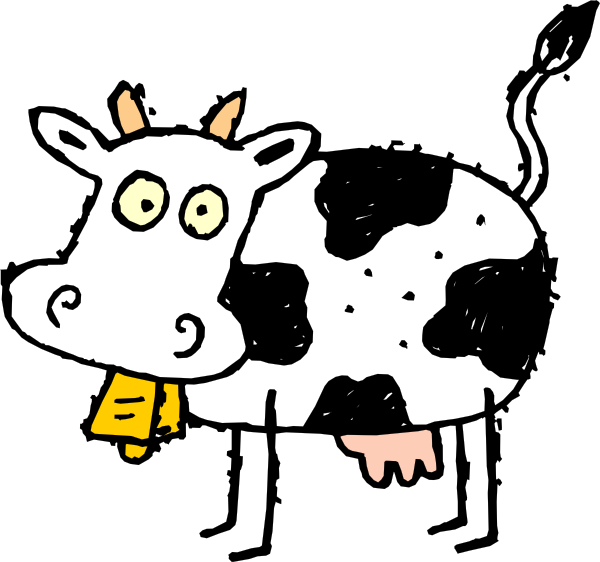 Old MacDonald (cow, moo)Old MacDonald (pig, oink)Old MacDonald (duck, quack)Old MacDonald (horse, neigh)Old MacDonald (lamb, baa)Old MacDonald (chicken, cluck)Old MacDonald had a farm
E-I-E-I-OOOOOOO.........